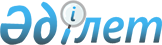 Об установлении ветеринарного режима карантинной зоны с введением ограничительных мероприятий в селе Рахат и в селе Кайназар Рахатского сельского округа
					
			Утративший силу
			
			
		
					Решение акима Рахатского сельского округа Енбекшиказахского района Алматинской области от 02 июля 2012 года N 21. Зарегистрировано Управлением юстиции Енбекшиказахского района Департамента юстиции Алматинской области 13 июля 2012 года N 2-8-200. Утратило силу решением маслихата Енбекшиказахского района Алматинской области от 16 августа 2012 года N 41      Сноска. Утратило силу решением маслихата Енбекшиказахского района Алматинской области от 16.08.2012 N 41      Примечание РЦПИ:

      В тексте сохранена авторская орфография и пунктуация.       

В соответствии с подпунктом 7) статьи 10-1 Закона Республики Казахстан "О ветеринарии" от 10 июля 2002 года и представления главного государственного ветеринарно-санитарного инспектора Енбекшиказахского района от 07 июня 2012 года N 39, аким Рахатского сельского округа РЕШИЛ:



      1. Установить ветеринарный режим карантинной зоны с введением ограничительных мероприятий в селах Рахат и Кайназар Рахатского сельского округа в связи с возникновением заболевания бруцеллеза среди мелкого рогатого скота.



      2. Контроль за исполнением настоящего решения возложить на заместителя акима Рахатского сельского округа Биржанова Нурлан Батыргалыевича.



      3. Настоящее решение вступает в силу со дня государственной регистрации в органах юстиции и вводится в действие по истечении десяти календарных дней после дня его первого официального опубликования.      Аким округа                                А. Жолдыбаев
					© 2012. РГП на ПХВ «Институт законодательства и правовой информации Республики Казахстан» Министерства юстиции Республики Казахстан
				